KLASA: 024-01/22-01/2URBROJ: 2170-30-22-01-1U Omišlju, 12.01.2022. godine.Na temelju članka 28. stavka 1. Zakona o javnoj nabavi („Narodne novine“ broj 120/16), članka 3. stavka 1. Pravilnika o planu nabave, registru ugovora, prethodnom savjetovanju i analizi tržišta u javnoj nabavi („Narodne novine“ broj 101/17) i članka 44. Statuta Općine Omišalj („Službene novine Primorsko-goranske županije“ broj 5/21), Općinska načelnica Općine Omišalj dana 12.01.2022. godine donosi sljedeću ODLUKUI.Ovom se Odlukom, sukladno Proračunu Općine Omišalj za 2022. godinu i projekcijama za 2023. i 2024. godinu („Službene novine Primorsko-goranske županije“ broj 33/21), donosi Plan nabave Općine Omišalj za 2022. godinu.II.Tablični prikaz Plana nabave iz točke I. ove Odluke nalazi se u privitku ove Odluke i čini njen sastavni dio.III.Sukladno članku 15. Zakona o javnoj nabavi, za nabavu robe i usluga procijenjene vrijednosti manje od 200.000,00 kuna, odnosno za nabavu radova procijenjene vrijednosti manje od 500.000,00 kuna primjenjivati će se Pravilnik o provedbi postupaka jednostavne nabave („Službene novine Primorsko-goranske županije“ broj 24/21).IV.Ovaj Plan nabave stupa na snagu danom donošenja, a objaviti će se u Elektroničkom oglasniku javne nabave Republike Hrvatske i na mrežnoj stranici Općine Omišalj www.omisalj.hr.                                                                                                        Općinska načelnica                                                                                                        mr.sc. Mirela Ahmetović, v.r.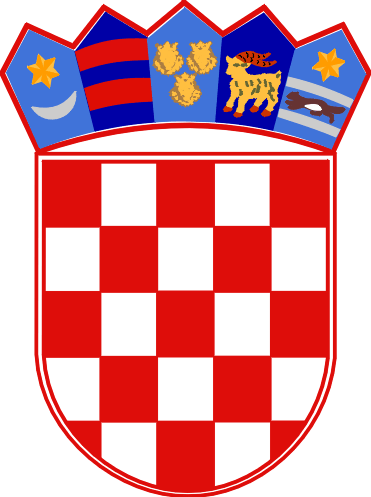 REPUBLIKA HRVATSKAPRIMORSKO-GORANSKA ŽUPANIJAOPĆINA OMIŠALJOPĆINSKA NAČELNICA